Athena K. Ramos, PhD, MBA, MS, CPMUniversity of Nebraska Medical Center & Central States Center for Agricultural Safety & HealthAddress:	984340 Nebraska Medical Center, Omaha, NE 68198-4340 Phone: 	(402) 559-2095Email:		aramos@unmc.eduDr. Athena Ramos is an Assistant Professor in the Department of Health Promotion and is affiliated with the Center for Reducing Health Disparities and the Central States Center for Agricultural Safety and Health (CS-CASH) at the University of Nebraska Medical Center (UNMC) in Omaha, Nebraska. She leads a Latino outreach and engagement team which serves as a cultural liaison and mediator to more effectively reach the Latinx community in culturally, linguistically, and logistically relevant ways. 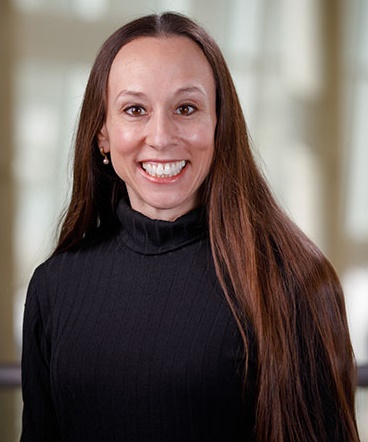 Ramos serves as principal investigator for a number of community-based health and social research and education initiatives in such areas as agricultural health and safety, immigrant integration, and community well-being. Her current research focuses on vulnerable workers in the agro-food system, mainly Latinx farmworkers and meat packing workers in the Midwest region to develop strategies to improve their working and living conditions, and address their workplace safety, health, mental health, and social/community needs. Dr. Ramos is an experienced administrator, program manager, and researcher with proven ability to develop and implement social, health, and human service programs with culturally diverse populations. She has 20 years of experience in health promotion, strategic thinking, community development, and public relations.Ramos has a PhD in International Family & Community Studies from Clemson University and two Master’s degrees – one in Business Administration (MBA) and one in Urban Studies (MS) from the University of Nebraska at Omaha. Dr. Ramos is member of the Agricultural Safety and Health Council of America (ASHCA), AgriSafe Network, National Alliance for Hispanic Health, Global Alliance for Behavioral Health and Social Justice, the National Hispanic Network to Reduce Tobacco-Related and Cancer Health Disparities, and Welcoming America. She also serves on the Board of Directors for the International Society for Agricultural Safety & Health (ISASH) and Comunidad Maya Pixan Ixim.UNMC faculty page - https://www.unmc.edu/publichealth/crhd/about/facultyandstaff/athena-ramos.htmlWomen in Ag Science article -  https://www.womeninagscience.org/post/athena-ramos-ag-health-safety